Завдання 1Обґрунтуйте доцільність використання жорсткої, емоційної та недобросовісної реклами.Завдання 2Ви фахівець рекламної служби підприємства, яке виробляє іграшки для малюків. Ваша рекламна кампанія спрямована на батьків. Сформулюйте цілі та завдання рекламної кампанії, використовуючи рекламну піраміду (рис. 1). Обґрунтуйте своє рішення.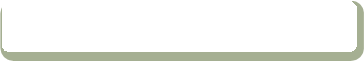 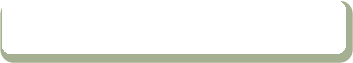 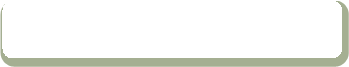 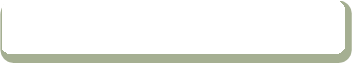 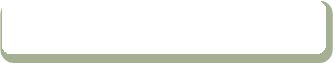 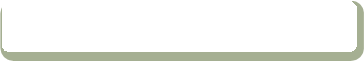 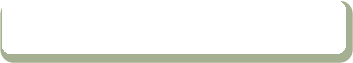 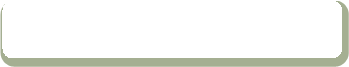 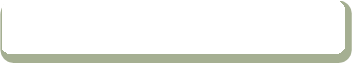 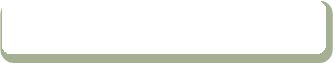 Завдання 3Підприємству необхідно обрати рекламну агенцію для подальшого підписання договору про розробку й проведення регіональної рекламної компанії на телебаченні. На основі опублікованої інформації та попередніх контактів отримані деякі свідчення про три рекламні агенції, які наведені у таблиці 1. Проведіть оцінку та обґрунтуйте вибір рекламної агенції.Таблиця 1Порівняльна характеристика рекламних агенційКритерії порівнянняРекламна агенція 1Рекламна агенція 2Рекламна агенція 3Досвід роботидобребільш, ніжзадовільнозадовільноДосвід реклами у даній сферідіяльностівідсутнійзадовільноне зовсімзадовільноТворчий потенціалдобредобредобреНаявність власної виробничоїбазибільш, ніжзадовільнодобрезадовільноМожливості з розміщення рекламидобрезадовільнозадовільноЗадоволеність результатамипопередніх переговорівзадовільнобільш, ніжзадовільнозадовільно